ТЕРРИТОРИАЛЬНАЯ ИЗБИРАТЕЛЬНАЯ КОМИССИЯ г. НАЗРАНЬ                                                               ПОСТАНОВЛЕНИЕ19 июля  2019 г.                                                                                  № 43/169-4  г. НазраньО регистрации уполномоченного представителя Ингушского регионального отделения Всероссийской политической Партии            «Единая Россия»        Рассмотрев документы, представленные в Территориальную  избирательную комиссию г. Назрань для регистрации уполномоченного представителя Ингушского регионального отделения Всероссийской политической Партии «Единая Россия», на основании статьи 9 и 17 Закона Республики Ингушетия «О муниципальных выборах в Республике Ингушетия», Территориальная избирательная комиссия г.Назрань постановляет: 1. Зарегистрировать уполномоченного  представителя Ингушского регионального отделения Всероссийской  политической Партии «Единая Россия» - Хамхоева Ахмет-Хана Иссаевича2.    Разместить настоящее постановление на официальном сайте Администрации г. Назрань.Председатель Территориальной                                            М.С. Бекмурзиевизбирательной комиссии г.НазраньСекретарь Территориальнойизбирательной комиссии г.Назрань                                            Ф.М. Аушева 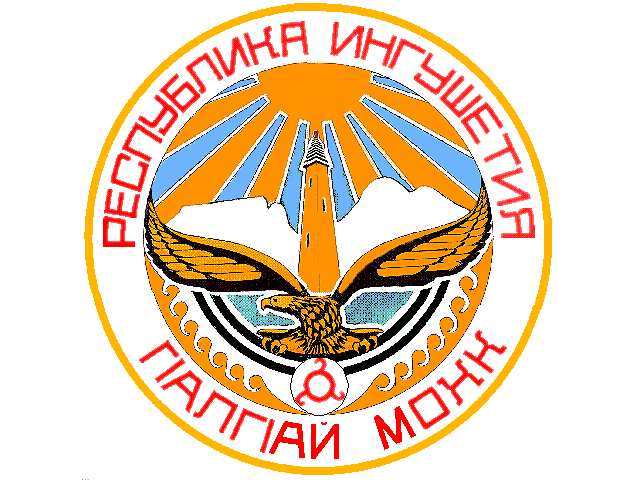 